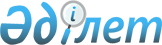 О районном бюджете на 2012-2014 годы
					
			Утративший силу
			
			
		
					Решение Толебийского районного маслихата Южно-Казахстанской области от 21 декабря 2011 года № 44/294-IV. Зарегистрировано Управлением юстиции Толебийского района Южно-Казахстанской области 30 декабря 2011 года № 14-13-99. Утратило силу в связи с истечением срока применения - (письмо Толебийского районного маслихата Южно-Казахстанской области от 28 декабря 2012 года № 181)      Сноска. Утратило силу в связи с истечением срока применения - (письмо Толебийского районного маслихата Южно-Казахстанской области от 28.12.2012 № 181).

      В соответствии с пунктом 2 статьи 9, пунктом 2 статьи 75 Бюджетного кодекса Республики Казахстан от 4 декабря 2008 года, подпунктом 1) пункта 1 статьи 6 Закона Республики Казахстан от 23 января 2001 года "О местном государственном управлении и самоуправлении в Республике Казахстан" и решением Южно-Казахстанского областного маслихата от 7 декабря 2011 года № 47/450-IV "Об областном бюджете на 2012-2014 годы", зарегистрированного в Реестре государственной регистрации нормативных правовых актов за № 2065, Толебийский районный маслихат РЕШИЛ:



      1. Утвердить районный бюджет Толебийского района на 2012-2014 годы согласно приложениям 1, 2 и 3 соответственно, в том числе 2012 год в следующих объемах:

      1) доходы – 10 301 477 тысяч тенге, в том числе по:

      налоговым поступлениям – 1 010 425 тысяч тенге;

      неналоговым поступлениям – 9 004 тысячи тенге;

      поступлениям от продажи основного капитала – 49 245 тысяч тенге;

      поступлениям трансфертов – 9 232 803 тысяч тенге;

      2) затраты – 10 343 232 тысяч тенге;

      3) чистое бюджетное кредитование – 1 802 тысячи тенге, в том числе:

      бюджетные кредиты – 7 281 тысяча тенге;

      погашение бюджетных кредитов – 5 479 тысяч тенге;

      4) сальдо по операциям с финансовыми активами – 0 тенге:

      приобретение финансовых активов – 0 тенге;

      поступления от продажи финансовых активов государства – 0 тенге;

      5) дефицит (профицит) бюджета – - 43 557 тысяч тенге;

      6) финансирование дефицита (использование профицита) бюджета – 43 557 тысяч тенге:

      поступления займов – 7 281 тысяча тенге;

      погашение займов – 832 тысяча тенге;

      используемые остатки бюджетных средств – 37 108 тысяч тенге.

      Сноска. Пункт 1 в редакции решения Толебийского районного маслихата Южно-Казахстанской области от 07.12.2012 № 11/56-V (вводится в действие с 01.01.2012).



      2. Установить на 2012 год норматив распределения общей суммы поступлений индивидуального подоходного налога и социального налога в размере 50 процентов в областной бюджет.



      3. Предусмотреть на 2012 год размер субвенций, передаваемых из областного бюджета в бюджет района в сумме 4 570 846 тысяч тенге.



      4. Утвердить резерв акимата района на 2012 год в сумме 3 000 тысяч тенге.



      5. Утвердить перечень местных программ, не подлежащих секвестру в процессе исполнения местных бюджетов на 2012 год, согласно приложению 4.



      6. Утвердить перечень бюджетных программ сельских аульных, поселковых округов на 2012 год, согласно приложению 5.



      7. Утвердить перечень бюджетных программ развития районного бюджета на 2012 год с разделением на бюджетные программы, направленные на реализацию бюджетных инвестиционных проектов (программ), согласно приложению 6.



      8. В соответствии с пунктом 2 статьи 238 Трудового кодекса Республики Казахстан от 15 мая 2007 года установить в 2012 году за счет районного бюджета повышенные на двадцать пять процентов оклады, тарифные ставки гражданским служащим социального обеспечения, образования, культуры и спорта, работающим в сельской местности по сравнению со ставками гражданских служащих, занимающихся этими видами деятельности в городских условиях.



      9. Настоящее решение вводится в действие с 1 января 2012 года.      Председатель сессии районного маслихата    Т.Амиралиев      Секретарь районного маслихата:             А.Шынгысбаев

Приложение № 1

к решению районного маслихата

от 21 декабря 2011 года № 44/294-ІV       Районный бюджет на 2012 год         Сноска. Приложение 1 в редакции решения Толебийского районного маслихата Южно-Казахстанской области от 07.12.2012 № 11/56-V (вводится в действие с 01.01.2012).  

Приложение № 2

к решению районного маслихата

от 21 декабря 2011 года № 44/294-ІV       Районный бюджет на 2013 год       Сноска. Приложение 2 в редакции решения Толебийского районного маслихата Южно-Казахстанской области от 07.12.2012 № 11/56-V (вводится в действие с 01.01.2012).      

Приложение № 3

к решению районного маслихата

от 21 декабря 2011 года № 44/294-ІV       Районный бюджет на 2014 год           Сноска. Приложение 3 в редакции решения Толебийского районного маслихата Южно-Казахстанской области от 07.12.2012 № 11/56-V (вводится в действие с 01.01.2012).         

Приложение № 4

к решению районного маслихата

от 21 декабря 2011 года № 44/294-ІV       Перечень бюджетных программ не подлежащих секвестру в процессе исполнения местных бюджетов на 2012 год      

Приложение № 5

к решению районного маслихата

от 21 декабря 2011 года № 44/294-ІV       Перечень программ бюджета сельских округов на 2012 год        Сноска. Приложение 5 в редакции решения Толебийского районного маслихата Южно-Казахстанской области от 07.12.2012 № 11/56-V (вводится в действие с 01.01.2012).          

Приложение № 6

к решению районного маслихата

от 21 декабря 2011 года № 44/294-ІV       Перечень районных бюджетных программ развития на 2012 год      Сноска. Приложение 6 в редакции решения Толебийского районного маслихата Южно-Казахстанской области от 07.12.2012 № 11/56-V (вводится в действие с 01.01.2012).      
					© 2012. РГП на ПХВ «Институт законодательства и правовой информации Республики Казахстан» Министерства юстиции Республики Казахстан
				НаименованиеНаименованиеНаименованиеСумма, тысяч тенгеКатегорияКатегорияКатегорияСумма, тысяч тенгеКлассКлассСумма, тысяч тенгеI. Доходы103014771Налоговые поступления101042501Подоходный налог36005203Социальный налог29233504Hалоги на собственность31783405Внутренние налоги на товары, работы и услуги3127008Обязательные платежи, взимаемые за совершение юридически значимых действий и (или) выдачу документов уполномоченными на то государственными органами или должностными лицами89342Неналоговые поступления900401Доходы от государственной собственности334006Прочие неналоговые поступления56643Поступления от продажи основного капитала4924503Продажа земли и нематериальных активов492454Поступления трансфертов923280302Трансферты из вышестоящих органов государственного управления9232803Функциональная группаФункциональная группаФункциональная группаФункциональная группаСумма, тысяч тенгеФункциональная подгруппаФункциональная подгруппаФункциональная подгруппаФункциональная подгруппаСумма, тысяч тенгеАдминистратор бюджетных программАдминистратор бюджетных программАдминистратор бюджетных программСумма, тысяч тенгеПрограммаПрограммаСумма, тысяч тенгеІІ. Затраты1034203201Государственные услуги общего характера3930711Представительные, исполнительные и другие органы, выполняющие общие функции государственного управления371738112Аппарат маслихата района (города областного значения)19607001Услуги по обеспечению деятельности маслихата района (города областного значения)19607122Аппарат акима района (города областного значения)82944001Услуги по обеспечению деятельности акима района (города областного значения)66362003Капитальные расходы государственных органов16582123Аппарат акима района в городе, города районного значения, поселка, аула (села), аульного (сельского) округа269187001Услуги по обеспечению деятельности акима района в городе, города районного значения, поселка, аула (села), аульного (сельского) округа260780022Капитальные расходы государственных органов84072Финансовая деятельность1090459Отдел экономики и финансов района (города областного значения)1090003Проведение оценки имущества в целях налогообложения10909Прочие государственные услуги общего характера20243459Отдел экономики и финансов района (города областного значения)20243001Услуги по реализации государственной политики в области формирования и развития экономической политики, государственного планирования, исполнения бюджета и управления коммунальной собственностью района (города областного значения)19894015Капитальные расходы государственных органов34902Оборона509171Военные нужды11993122Аппарат акима района (города областного значения)11993005Мероприятия в рамках исполнения всеобщей воинской обязанности119932Организация работы по чрезвычайным ситуациям38924122Аппарат акима района (города областного значения)38924006Предупреждение и ликвидация чрезвычайных ситуаций масштаба района (города областного значения)38724007Мероприятия по профилактике и тушению степных пожаров районного (городского) масштаба, а также пожаров в населенных пунктах, в которых не созданы органы государственной противопожарной службы20004Образование50858711Дошкольное воспитание и обучение440740123Аппарат акима района в городе, города районного значения, поселка, аула (села), аульного (сельского) округа440740004Поддержка организаций дошкольного воспитания и обучения321159025Увеличение размера доплаты за квалификационную категорию учителям школ и воспитателям дошкольных организаций образования за счет трансфертов из республиканского бюджета2428041Реализация государственного образовательного заказа в дошкольных организациях образования1171532Начальное, основное среднее и общее среднее образование4234073123Аппарат акима района в городе, города районного значения, поселка, аула (села), аульного (сельского) округа8339005Организация бесплатного подвоза учащихся до школы и обратно в аульной (сельской) местности8339464Отдел образования района (города областного значения)4225734003Общеобразовательное обучение3850462006Дополнительное образование для детей93002040Реализация государственного образовательного заказа в дошкольных организациях образования195484063Повышение оплаты труда учителям, прошедшим повышение квалификации по учебным программам АОО «Назарбаев интеллектуальные школы» за счет трансфертов из республиканского бюджета1070064Увеличение размера доплаты за квалификационную категорию учителям школ за счет трансфертов из республиканского бюджета857169Прочие услуги в области образования411058464Отдел образования района (города областного значения)85828001Услуги по реализации государственной политики на местном уровне в области образования7298005Приобретение и доставка учебников, учебно-методических комплексов для государственных учреждений образования района (города областного значения)37000007Проведение школьных олимпиад, внешкольных мероприятий и конкурсов районного (городского) масштаба165015Ежемесячные выплаты денежных средств опекунам (попечителям) на содержание ребенка-сироты (детей-сирот), и ребенка (детей), оставшегося без попечения родителей за счет трансфертов из республиканского бюджета21951020Обеспечение оборудованием, программным обеспечением детей-инвалидов, обучающихся на дому за счет трансфертов из республиканского бюджета19414467Отдел строительства района (города областного значения)325230037Строительство и реконструкция объектов образования32523006Социальная помощь и социальное обеспечение3248162Социальная помощь275889451Отдел занятости и социальных программ района (города областного значения)269312002Программа занятости79833003Оказание ритуальных услуг по захоронению умерших Героев Советского Союза, «Халық Қаһарманы», Героев Социалистического труда, награжденных Орденом Славы трех степеней и орденом «Отан» из числа участников и инвалидов войны100004Оказание социальной помощи на приобретение топлива специалистам здравоохранения, образования, социального обеспечения, культуры и спорта в сельской местности в соответствии с законодательством Республики Казахстан3300005Государственная адресная социальная помощь2828006Жилищная помощь5002007Социальная помощь отдельным категориям нуждающихся граждан по решениям местных представительных органов22268014Оказание социальной помощи нуждающимся гражданам на дому21221016Государственные пособия на детей до 18 лет98251017Обеспечение нуждающихся инвалидов обязательными гигиеническими средствами и предоставление услуг специалистами жестового языка, индивидуальными помощниками в соответствии с индивидуальной программой реабилитации инвалида17541023Обеспечение деятельности центров занятости населения18968464Отдел образования района (города областного значения)6577008Социальная поддержка обучающихся и воспитанников организаций образования очной формы обучения в виде льготного проезда на общественном транспорте (кроме такси) по решению местных представительных органов65779Прочие услуги в области социальной помощи и социального обеспечения48927451Отдел занятости и социальных программ района (города областного значения)48927001Услуги по реализации государственной политики на местном уровне в области обеспечения занятости и реализации социальных программ для населения46176011Оплата услуг по зачислению, выплате и доставке пособий и других социальных выплат1566021Капитальные расходы государственных органов118507Жилищно-коммунальное хозяйство23254561Жилищное хозяйство615637458Отдел жилищно-коммунального хозяйства, пассажирского транспорта и автомобильных дорог района (города областного значения)25435003Организация сохранения государственного жилищного фонда525041Ремонт и благоустройство объектов в рамках развития сельских населенных пунктов по Программе занятости 202024910455Отдел культуры и развития языков района (города областного значения)76027024Ремонт объектов в рамках развития сельских населенных пунктов по Программе занятости 202076027458Отдел жилищно-коммунального хозяйства, пассажирского транспорта и автомобильных дорог района (города областного значения)2000031Изготовление технических паспортов на объекты кондоминиумов2000467Отдел строительства района (города областного значения)512175003Строительство и (или) приобретение жилья государственного коммунального жилищного фонда172312004Развитие, обустройство и (или) приобретение инженерно-коммуникационной инфраструктуры3398632Коммунальное хозяйство1616917458Отдел жилищно-коммунального хозяйства, пассажирского транспорта и автомобильных дорог района (города областного значения)92105012Функционирование системы водоснабжения и водоотведения92105467Отдел строительства района (города областного значения)1524812006Развитие системы водоснабжения15248123Благоустройство населенных пунктов92902123Аппарат акима района в городе, города районного значения, поселка, аула (села), аульного (сельского) округа58036009Обеспечение санитарии населенных пунктов8307010Содержание мест захоронений и погребение безродных280011Благоустройство и озеленение населенных пунктов49449458Отдел жилищно-коммунального хозяйства, пассажирского транспорта и автомобильных дорог района (города областного значения)34866015Освещение улиц в населенных пунктах12291016Обеспечение санитарии населенных пунктов15818017Содержание мест захоронений и захоронение безродных500018Благоустройство и озеленение населенных пунктов625708Культура, спорт, туризм и информационное пространство3440281Деятельность в области культуры144170455Отдел культуры и развития языков района (города областного значения)144170003Поддержка культурно-досуговой работы1441702Спорт109488465Отдел физической культуры и спорта района (города областного значения)109488005Развитие массового спорта и национальных видов спорта101788006Проведение спортивных соревнований на районном (города областного значения) уровне2000007Подготовка и участие членов сборных команд района (города областного значения) по различным видам спорта на областных спортивных соревнованиях57003Информационное пространство51928455Отдел культуры и развития языков района (города областного значения)45391006Функционирование районных (городских) библиотек45391456Отдел внутренней политики района (города областного значения)6537002Услуги по проведению государственной информационной политики через газеты и журналы4617005Услуги по проведению государственной информационной политики через телерадиовещание19209Прочие услуги по организации культуры, спорта, туризма и информационного пространства38442455Отдел культуры и развития языков района (города областного значения)7876001Услуги по реализации государственной политики на местном уровне в области развития языков и культуры7726010Капитальные расходы государственных органов150456Отдел внутренней политики района (города областного значения)24991001Услуги по реализации государственной политики на местном уровне в области информации, укрепления государственности и формирования социального оптимизма граждан15625003Реализация региональных программ в сфере молодежной политики8976006Капитальные расходы государственных органов390465Отдел физической культуры и спорта района (города областного значения)5575001Услуги по реализации государственной политики на местном уровне в сфере физической культуры и спорта557509Топливно-энергетический комплекс и недропользование11954719Прочие услуги в области топливно-энергетического комплекса и недропользования1195471467Отдел строительства района (города областного значения)1195471009Развитие теплоэнергетической системы119547110Сельское, водное, лесное, рыбное хозяйство, особо охраняемые природные территории, охрана окружающей среды и животного мира, земельные отношения1906791Сельское хозяйство58453454Отдел предпринимательства и сельского хозяйства района (города областного значения)1042099Реализация мер по оказанию социальной поддержки специалистов1042473Отдел ветеринарии района (города областного значения)57411001Услуги по реализации государственной политики на местном уровне в сфере ветеринарии8640003Капитальные расходы государственных органов817005Обеспечение функционирования скотомогильников (биотермических ям) 6100006Организация санитарного убоя больных животных1000007Организация отлова и уничтожения бродячих собак и кошек3500008Возмещение владельцам стоимости изымаемых и уничтожаемых больных животных, продуктов и сырья животного происхождения6520009Проведение ветеринарных мероприятий по энзоотическим болезням животных308346Земельные отношения13563463Отдел земельных отношений района (города областного значения)13563001Услуги по реализации государственной политики в области регулирования земельных отношений на территории района (города областного значения)13343007Капитальные расходы государственных органов2209Прочие услуги в области сельского, водного, лесного, рыбного хозяйства, охраны окружающей среды и земельных отношений118663473Отдел ветеринарии района (города областного значения)118663011Проведение противоэпизоотических мероприятий11866311Промышленность, архитектурная, градостроительная и строительная деятельность601532Архитектурная, градостроительная и строительная деятельность60153467Отдел строительства района (города областного значения)10867001Услуги по реализации государственной политики на местном уровне в области строительства10867468Отдел архитектуры и градостроительства района (города областного значения)49286001Услуги по реализации государственной политики в области архитектуры и градостроительства на местном уровне 6736003Разработка схем градостроительного развития территории района и генеральных планов населенных пунктов4255012Транспорт и коммуникации3086381Автомобильный транспорт308638458Отдел жилищно-коммунального хозяйства, пассажирского транспорта и автомобильных дорог района (города областного значения)308638023Обеспечение функционирования автомобильных дорог30863813Прочие543409Прочие54340458Отдел жилищно-коммунального хозяйства, пассажирского транспорта и автомобильных дорог района (города областного значения)13752040Реализация мероприятий для решения вопросов обустройства аульных (сельских) округов в реализацию мер по содействию экономическому развитию регионов в рамках Программы «Развитие регионов» за счет целевых трансфертов из республиканского бюджета13752454Отдел предпринимательства и сельского хозяйства района (города областного значения)17358001Услуги по реализации государственной политики на местном уровне в области развития предпринимательства, промышленности и сельского хозяйства17358458Отдел жилищно-коммунального хозяйства, пассажирского транспорта и автомобильных дорог района (города областного значения)14953001Услуги по реализации государственной политики на местном уровне в области жилищно-коммунального хозяйства, пассажирского транспорта и автомобильных дорог14843013Капитальные расходы государственных органов110459Отдел экономики и финансов района (города областного значения)8277012Резерв местного исполнительного органа района (города областного значения) 827715Трансферты85921Трансферты8592459Отдел экономики и финансов района (города областного значения)8592006Возврат неиспользованных (недоиспользованных) целевых трансфертов2515024Целевые текущие трансферты в вышестоящие бюджеты в связи с передачей функций государственных органов из нижестоящего уровня государственного управления в вышестоящий6077ІІІ Чистое бюджетное кредитование1802НаименованиеСумма, тысяч тенгеФункциональная группаФункциональная группаФункциональная группаФункциональная группаСумма, тысяч тенгеФункциональная подгруппаФункциональная подгруппаФункциональная подгруппаФункциональная подгруппаСумма, тысяч тенгеАдминистратор бюджетных программАдминистратор бюджетных программАдминистратор бюджетных программСумма, тысяч тенгеПрограммаПрограммаСумма, тысяч тенгеБюджетные кредиты728110Сельское, водное, лесное, рыбное хозяйство, особо охраняемые природные территории, охрана окружающей среды и животного мира, земельные отношения72811Сельское хозяйство7281454Отдел предпринимательства и сельского хозяйства района (города областного значения)7281009Бюджетные кредиты для реализации мер социальной поддержки специалистов социальной сферы сельских населенных пунктов7281НаименованиеСумма, тысяч тенгеКатегорияКатегорияКатегорияКатегорияКатегорияСумма, тысяч тенгеКлассКлассКлассКлассСумма, тысяч тенгеПодклассПодклассПодклассСумма, тысяч тенге5Погашение бюджетных кредитов54791Погашение бюджетных кредитов5479IV Сальдо по операциям с финансовыми активами0Функциональная группаФункциональная группаФункциональная группаФункциональная группаНаименованиеСумма, тысяч тенгеФункциональная подгруппаФункциональная подгруппаФункциональная подгруппаФункциональная подгруппаАдминистратор бюджетных программАдминистратор бюджетных программАдминистратор бюджетных программПрограммаПрограммаПриобретение финансовых активов0V Дефицит (профицит) бюджета-43557VI Финансирование дефицита (использование профицита) бюджета43557НаименованиеСумма, тысяч тенгеКатегорияКатегорияКатегорияКатегорияКатегорияСумма, тысяч тенгеКлассКлассКлассКлассСумма, тысяч тенгеПодклассПодклассПодклассСумма, тысяч тенгеПоступления займов72817Поступления займов728101Внутренние государственные займы7281НаименованиеСумма, тысяч тенгеФункциональная группаФункциональная группаФункциональная группаФункциональная группаСумма, тысяч тенгеФункциональная подгруппаФункциональная подгруппаФункциональная подгруппаФункциональная подгруппаСумма, тысяч тенгеАдминистратор бюджетных программАдминистратор бюджетных программАдминистратор бюджетных программСумма, тысяч тенгеПрограммаПрограммаСумма, тысяч тенге14Обслуживание долга11Обслуживание долга1459Отдел экономики и финансов района (города областного значения)1021Возврат неиспользованных бюджетных кредитов, выданных из местного бюджета116Погашение займов8311Погашение займов831459Отдел экономики и финансов района (города областного значения)831005Погашение долга местного исполнительного органа перед вышестоящим бюджетом831НаименованиеСумма, тысяч тенгеКатегорияКатегорияКатегорияКатегорияКатегорияСумма, тысяч тенгеКлассКлассКлассКлассСумма, тысяч тенгеПодклассПодклассПодклассСумма, тысяч тенгеИспользуемые остатки бюджетных средств371088Используемые остатки бюджетных средств3710801Используемые остатки бюджетных средств371081Используемые остатки бюджетных средств37108НаименованиеНаименованиеНаименованиеСумма, тысяч тенгеКатегорияКатегорияКатегорияСумма, тысяч тенгеКлассКлассСумма, тысяч тенгеI. Доходы109339421Налоговые поступления93485001Подоходный налог35357703Социальный налог29073304Hалоги на собственность24933305Внутренние налоги на товары, работы и услуги3196908Обязательные платежи, взимаемые за совершение юридически значимых действий и (или) выдачу документов уполномоченными на то государственными органами или должностными лицами92382Неналоговые поступления596701Доходы от государственной собственности361006Прочие неналоговые поступления23573Поступления от продажи основного капитала2586403Продажа земли и нематериальных активов258644Поступления трансфертов996726102Трансферты из вышестоящих органов государственного управления9967261Функциональная группаФункциональная группаФункциональная группаФункциональная группаФункциональная группаСумма, тысяч тенгеФункциональная подгруппаФункциональная подгруппаФункциональная подгруппаФункциональная подгруппаАдминистратор бюджетных программАдминистратор бюджетных программАдминистратор бюджетных программПрограммаПрограммаІІ Затраты109339421Государственные услуги общего характера4314021Представительные, исполнительные и другие органы, выполняющие общие функции государственного управления410024112Аппарат маслихата района (города областного значения)22977001Услуги по обеспечению деятельности маслихата района (города областного значения)22977122Аппарат акима района (города областного значения)67987001Услуги по обеспечению деятельности акима района (города областного значения)67987123Аппарат акима района в городе, города районного значения, поселка, аула (села), аульного (сельского) округа319060001Услуги по обеспечению деятельности акима района в городе, города районного значения, поселка, аула (села), аульного (сельского) округа318730022Капитальные расходы государственных органов3302Финансовая деятельность1090459Отдел экономики и финансов района (города областного значения)1090003Проведение оценки имущества в целях налогообложения10909Прочие государственные услуги общего характера20288459Отдел экономики и финансов района (города областного значения)20288001Услуги по реализации государственной политики в области формирования и развития экономической политики, государственного планирования, исполнения бюджета и управления коммунальной собственностью района (города областного значения)202882Оборона144451Военные нужды14245122Аппарат акима района (города областного значения)14245005Мероприятия в рамках исполнения всеобщей воинской обязанности142452Организация работы по чрезвычайным ситуациям200122Аппарат акима района (города областного значения)200007Мероприятия по профилактике и тушению степных пожаров районного (городского) масштаба, а также пожаров в населенных пунктах, в которых не созданы органы государственной противопожарной службы2004Образование53693571Дошкольное воспитание и обучение380160123Аппарат акима района в городе, города районного значения, поселка, аула (села), аульного (сельского) округа380160004Поддержка организаций дошкольного воспитания и обучения3801602Начальное, основное среднее и общее среднее образование4691744123Аппарат акима района в городе, города районного значения, поселка, аула (села), аульного (сельского) округа11023005Организация бесплатного подвоза учащихся до школы и обратно в аульной (сельской) местности11023464Отдел образования района (города областного значения)4680721003Общеобразовательное обучение4606763006Дополнительное образование для детей739589Прочие услуги в области образования297453464Отдел образования района (города областного значения)9982001Услуги по реализации государственной политики на местном уровне в области образования9982467Отдел строительства района (города областного значения)287471037Строительство и реконструкция объектов образования2874716Социальная помощь и социальное обеспечение2253712Социальная помощь199650451Отдел занятости и социальных программ района (города областного значения)199650002Программа занятости15459003Оказание ритуальных услуг по захоронению умерших Героев Советского Союза, «Халық Қаһарманы», Героев Социалистического труда, награжденных Орденом Славы трех степеней и орденом «Отан» из числа участников и инвалидов войны97004Оказание социальной помощи на приобретение топлива специалистам здравоохранения, образования, социального обеспечения, культуры и спорта в сельской местности в соответствии с законодательством Республики Казахстан1700005Государственная адресная социальная помощь7288006Жилищная помощь20002007Социальная помощь отдельным категориям нуждающихся граждан по решениям местных представительных органов12450014Оказание социальной помощи нуждающимся гражданам на дому16938016Государственные пособия на детей до 18 лет116716017Обеспечение нуждающихся инвалидов обязательными гигиеническими средствами и предоставление услуг специалистами жестового языка, индивидуальными помощниками в соответствии с индивидуальной программой реабилитации инвалида90009Прочие услуги в области социальной помощи и социального обеспечения25721451Отдел занятости и социальных программ района (города областного значения)25721001Услуги по реализации государственной политики на местном уровне в области обеспечения занятости и реализации социальных программ для населения24807011Оплата услуг по зачислению, выплате и доставке пособий и других социальных выплат9147Жилищно-коммунальное хозяйство41415342Коммунальное хозяйство4102930123Аппарат акима района в городе, города районного значения, поселка, аула (села), аульного (сельского) округа8500014Организация водоснабжения населенных пунктов8500458Отдел жилищно-коммунального хозяйства, пассажирского транспорта и автомобильных дорог района (города областного значения)55000012Функционирование системы водоснабжения и водоотведения55000467Отдел строительства района (города областного значения)4039430006Развитие системы водоснабжения40394303Благоустройство населенных пунктов38604123Аппарат акима района в городе, города районного значения, поселка, аула (села), аульного (сельского) округа11872009Обеспечение санитарии населенных пунктов5778010Содержание мест захоронений и погребение безродных150011Благоустройство и озеленение населенных пунктов5944458Отдел жилищно-коммунального хозяйства, пассажирского транспорта и автомобильных дорог района (города областного значения)26732016Обеспечение санитарии населенных пунктов13600017Содержание мест захоронений и захоронение безродных1000018Благоустройство и озеленение населенных пунктов121328Культура, спорт, туризм и информационное пространство2012961Деятельность в области культуры68213455Отдел культуры и развития языков района (города областного значения)68213003Поддержка культурно-досуговой работы682132Спорт38793465Отдел физической культуры и спорта района (города областного значения)38793005Развитие массового спорта и национальных видов спорта36793006Проведение спортивных соревнований на районном (города областного значения) уровне20003Информационное пространство70668455Отдел культуры и развития языков района (города областного значения)65918006Функционирование районных (городских) библиотек65918456Отдел внутренней политики района (города областного значения)4750002Услуги по проведению государственной информационной политики через газеты и журналы3750005Услуги по проведению государственной информационной политики через телерадиовещание10009Прочие услуги по организации культуры, спорта, туризма и информационного пространства23622455Отдел культуры и развития языков района (города областного значения)7051001Услуги по реализации государственной политики на местном уровне в области развития языков и культуры7051456Отдел внутренней политики района (города областного значения)11332001Услуги по реализации государственной политики на местном уровне в области информации, укрепления государственности и формирования социального оптимизма граждан10332003Реализация региональных программ в сфере молодежной политики1000465Отдел физической культуры и спорта района (города областного значения)5239001Услуги по реализации государственной политики на местном уровне в сфере физической культуры и спорта52399Топливно-энергетический комплекс и недропользование4598509Прочие услуги в области топливно-энергетического комплекса и недропользования459850467Отдел строительства района (города областного значения)459850009Развитие теплоэнергетической системы45985010Сельское, водное, лесное, рыбное хозяйство, особо охраняемые природные территории, охрана окружающей среды и животного мира, земельные отношения336591Сельское хозяйство25900473Отдел ветеринарии района (города областного значения)25900001Услуги по реализации государственной политики на местном уровне в сфере ветеринарии6800005Обеспечение функционирования скотомогильников (биотермических ям) 1200006Организация санитарного убоя больных животных1000007Организация отлова и уничтожения бродячих собак и кошек1200008Возмещение владельцам стоимости изымаемых и уничтожаемых больных животных, продуктов и сырья животного происхождения4500009Проведение ветеринарных мероприятий по энзоотическим болезням животных112006Земельные отношения7759463Отдел земельных отношений района (города областного значения)7759001Услуги по реализации государственной политики в области регулирования земельных отношений на территории района (города областного значения)775911Промышленность, архитектурная, градостроительная и строительная деятельность167602Архитектурная, градостроительная и строительная деятельность16760467Отдел строительства района (города областного значения)10756001Услуги по реализации государственной политики на местном уровне в области строительства10756468Отдел архитектуры и градостроительства района (города областного значения)6004001Услуги по реализации государственной политики в области архитектуры и градостроительства на местном уровне 600413Прочие402689Прочие40268454Отдел предпринимательства и сельского хозяйства района (города областного значения)13465001Услуги по реализации государственной политики на местном уровне в области развития предпринимательства, промышленности и сельского хозяйства13465458Отдел жилищно-коммунального хозяйства, пассажирского транспорта и автомобильных дорог района (города областного значения)13803001Услуги по реализации государственной политики на местном уровне в области жилищно-коммунального хозяйства, пассажирского транспорта и автомобильных дорог13803459Отдел экономики и финансов района (города областного значения)13000012Резерв местного исполнительного органа района (города областного значения) 13000ІІІ Чистое бюджетное кредитование-831Функциональная группаФункциональная группаФункциональная группаФункциональная группаНаименованиеСумма, тысяч тенгеФункциональная подгруппаФункциональная подгруппаФункциональная подгруппаФункциональная подгруппаАдминистратор бюджетных программАдминистратор бюджетных программАдминистратор бюджетных программПрограммаПрограммаБюджетные кредиты 010Сельское, водное, лесное, рыбное хозяйство, особо охраняемые природные территории, охрана окружающей среды и животного мира, земельные отношения01Сельское хозяйство0454Отдел предпринимательства и сельского хозяйства района (города областного значения)0009Бюджетные кредиты для реализации мер социальной поддержки специалистов социальной сферы сельских населенных пунктов0НаименованиеСумма, тысяч тенгеКатегорияКатегорияКатегорияКатегорияКатегорияСумма, тысяч тенгеКлассКлассКлассКлассСумма, тысяч тенгеПодклассПодклассСумма, тысяч тенге5Погашение бюджетных кредитов83101Погашение бюджетных кредитов8311Погашение бюджетных кредитов, выданных из местного бюджета83113Погашение бюджетных кредитов, выданных из местного бюджета физическим лицам831IV Сальдо по операциям с финансовыми активами0Функциональная группаФункциональная группаФункциональная группаФункциональная группаНаименованиеСумма, тысяч тенгеФункциональная подгруппаФункциональная подгруппаФункциональная подгруппаФункциональная подгруппаАдминистратор бюджетных программАдминистратор бюджетных программАдминистратор бюджетных программПрограммаПрограммаV Дефицит (профицит) бюджета-831VI Финансирование дефицита (использование профицита) бюджета831НаименованиеСумма, тысяч тенгеФункциональная группаФункциональная группаФункциональная группаФункциональная группаФункциональная группаСумма, тысяч тенгеФункциональная подгруппаФункциональная подгруппаФункциональная подгруппаФункциональная подгруппаСумма, тысяч тенгеАдминистратор бюджетных программАдминистратор бюджетных программАдминистратор бюджетных программСумма, тысяч тенгеПрограммаПрограммаСумма, тысяч тенге16Погашение займов8311Погашение займов831459Отдел экономики и финансов района (города областного значения)831005Погашение долга местного исполнительного органа перед вышестоящим бюджетом831НаименованиеСумма, тысяч тенгеКатегорияКатегорияКатегорияСумма, тысяч тенгеКлассКлассСумма, тысяч тенгеI. Доходы77579021Налоговые поступления98147401Подоходный налог36819703Социальный налог30176204Hалоги на собственность26727805Внутренние налоги на товары, работы и услуги3430908Обязательные платежи, взимаемые за совершение юридически значимых действий и (или) выдачу документов уполномоченными на то государственными органами или должностными лицами99282Неналоговые поступления596701Доходы от государственной собственности361006Прочие неналоговые поступления23573Поступления от продажи основного капитала2586403Продажа земли и нематериальных активов258644Поступления трансфертов674459702Трансферты из вышестоящих органов государственного управления6744597Функциональная группаФункциональная группаФункциональная группаФункциональная группаФункциональная группаСумма, тысяч тенгеФункциональная подгруппаФункциональная подгруппаФункциональная подгруппаФункциональная подгруппаСумма, тысяч тенгеАдминистратор бюджетных программАдминистратор бюджетных программАдминистратор бюджетных программСумма, тысяч тенгеПрограммаПрограммаСумма, тысяч тенгеІІ Затраты77579021Государственные услуги общего характера4314021Представительные, исполнительные и другие органы, выполняющие общие функции государственного управления410024112Аппарат маслихата района (города областного значения)22977001Услуги по обеспечению деятельности маслихата района (города областного значения)22977122Аппарат акима района (города областного значения)67987001Услуги по обеспечению деятельности акима района (города областного значения)67987123Аппарат акима района в городе, города районного значения, поселка, аула (села), аульного (сельского) округа319060001Услуги по обеспечению деятельности акима района в городе, города районного значения, поселка, аула (села), аульного (сельского) округа318730022Капитальные расходы государственных органов3302Финансовая деятельность1090459Отдел экономики и финансов района (города областного значения)1090003Проведение оценки имущества в целях налогообложения10909Прочие государственные услуги общего характера20288459Отдел экономики и финансов района (города областного значения)20288001Услуги по реализации государственной политики в области формирования и развития экономической политики, государственного планирования, исполнения бюджета и управления коммунальной собственностью района (города областного значения)202882Оборона144451Военные нужды14245122Аппарат акима района (города областного значения)14245005Мероприятия в рамках исполнения всеобщей воинской обязанности142452Организация работы по чрезвычайным ситуациям200122Аппарат акима района (города областного значения)200007Мероприятия по профилактике и тушению степных пожаров районного (городского) масштаба, а также пожаров в населенных пунктах, в которых не созданы органы государственной противопожарной службы2004Образование56985971Дошкольное воспитание и обучение330160123Аппарат акима района в городе, города районного значения, поселка, аула (села), аульного (сельского) округа330160004Поддержка организаций дошкольного воспитания и обучения3301602Начальное, основное среднее и общее среднее образование4112463123Аппарат акима района в городе, города районного значения, поселка, аула (села), аульного (сельского) округа11023005Организация бесплатного подвоза учащихся до школы и обратно в аульной (сельской) местности11023464Отдел образования района (города областного значения)4101440003Общеобразовательное обучение4027482006Дополнительное образование для детей739589Прочие услуги в области образования1255974464Отдел образования района (города областного значения)9982001Услуги по реализации государственной политики на местном уровне в области образования9982467Отдел строительства района (города областного значения)1245992037Строительство и реконструкция объектов образования12459926Социальная помощь и социальное обеспечение2253712Социальная помощь199650451Отдел занятости и социальных программ района (города областного значения)199650002Программа занятости15459003Оказание ритуальных услуг по захоронению умерших Героев Советского Союза, «Халық Қаһарманы», Героев Социалистического труда, награжденных Орденом Славы трех степеней и орденом «Отан» из числа участников и инвалидов войны97004Оказание социальной помощи на приобретение топлива специалистам здравоохранения, образования, социального обеспечения, культуры и спорта в сельской местности в соответствии с законодательством Республики Казахстан1700005Государственная адресная социальная помощь7288006Жилищная помощь20002007Социальная помощь отдельным категориям нуждающихся граждан по решениям местных представительных органов12450014Оказание социальной помощи нуждающимся гражданам на дому16938016Государственные пособия на детей до 18 лет116716017Обеспечение нуждающихся инвалидов обязательными гигиеническими средствами и предоставление услуг специалистами жестового языка, индивидуальными помощниками в соответствии с индивидуальной программой реабилитации инвалида90009Прочие услуги в области социальной помощи и социального обеспечения25721451Отдел занятости и социальных программ района (города областного значения)25721001Услуги по реализации государственной политики на местном уровне в области обеспечения занятости и реализации социальных программ для населения24807011Оплата услуг по зачислению, выплате и доставке пособий и других социальных выплат9147Жилищно-коммунальное хозяйство4621042Коммунальное хозяйство423500123Аппарат акима района в городе, города районного значения, поселка, аула (села), аульного (сельского) округа8500014Организация водоснабжения населенных пунктов8500458Отдел жилищно-коммунального хозяйства, пассажирского транспорта и автомобильных дорог района (города областного значения)55000012Функционирование системы водоснабжения и водоотведения55000467Отдел строительства района (города областного значения)360000006Развитие системы водоснабжения3600003Благоустройство населенных пунктов38604123Аппарат акима района в городе, города районного значения, поселка, аула (села), аульного (сельского) округа11872009Обеспечение санитарии населенных пунктов5778010Содержание мест захоронений и погребение безродных150011Благоустройство и озеленение населенных пунктов5944458Отдел жилищно-коммунального хозяйства, пассажирского транспорта и автомобильных дорог района (города областного значения)26732016Обеспечение санитарии населенных пунктов13600017Содержание мест захоронений и захоронение безродных1000018Благоустройство и озеленение населенных пунктов121328Культура, спорт, туризм и информационное пространство2012961Деятельность в области культуры68213455Отдел культуры и развития языков района (города областного значения)68213003Поддержка культурно-досуговой работы682132Спорт38793465Отдел физической культуры и спорта района (города областного значения)38793005Развитие массового спорта и национальных видов спорта36793006Проведение спортивных соревнований на районном (города областного значения) уровне20003Информационное пространство70668455Отдел культуры и развития языков района (города областного значения)65918006Функционирование районных (городских) библиотек65918456Отдел внутренней политики района (города областного значения)4750002Услуги по проведению государственной информационной политики через газеты и журналы3750005Услуги по проведению государственной информационной политики через телерадиовещание10009Прочие услуги по организации культуры, спорта, туризма и информационного пространства23622455Отдел культуры и развития языков района (города областного значения)7051001Услуги по реализации государственной политики на местном уровне в области развития языков и культуры7051456Отдел внутренней политики района (города областного значения)11332001Услуги по реализации государственной политики на местном уровне в области информации, укрепления государственности и формирования социального оптимизма граждан10332003Реализация региональных программ в сфере молодежной политики1000465Отдел физической культуры и спорта района (города областного значения)5239001Услуги по реализации государственной политики на местном уровне в сфере физической культуры и спорта52399Топливно-энергетический комплекс и недропользование6340009Прочие услуги в области топливно-энергетического комплекса и недропользования634000467Отдел строительства района (города областного значения)634000009Развитие теплоэнергетической системы63400010Сельское, водное, лесное, рыбное хозяйство, особо охраняемые природные территории, охрана окружающей среды и животного мира, земельные отношения336591Сельское хозяйство25900473Отдел ветеринарии района (города областного значения)25900001Услуги по реализации государственной политики на местном уровне в сфере ветеринарии6800005Обеспечение функционирования скотомогильников (биотермических ям) 1200006Организация санитарного убоя больных животных1000007Организация отлова и уничтожения бродячих собак и кошек1200008Возмещение владельцам стоимости изымаемых и уничтожаемых больных животных, продуктов и сырья животного происхождения4500009Проведение ветеринарных мероприятий по энзоотическим болезням животных112006Земельные отношения7759463Отдел земельных отношений района (города областного значения)7759001Услуги по реализации государственной политики в области регулирования земельных отношений на территории района (города областного значения)775911Промышленность, архитектурная, градостроительная и строительная деятельность167602Архитектурная, градостроительная и строительная деятельность16760467Отдел строительства района (города областного значения)10756001Услуги по реализации государственной политики на местном уровне в области строительства10756468Отдел архитектуры и градостроительства района (города областного значения)6004001Услуги по реализации государственной политики в области архитектуры и градостроительства на местном уровне 600413Прочие402689Прочие40268454Отдел предпринимательства и сельского хозяйства района (города областного значения)13465001Услуги по реализации государственной политики на местном уровне в области развития предпринимательства, промышленности и сельского хозяйства13465458Отдел жилищно-коммунального хозяйства, пассажирского транспорта и автомобильных дорог района (города областного значения)13803001Услуги по реализации государственной политики на местном уровне в области жилищно-коммунального хозяйства, пассажирского транспорта и автомобильных дорог13803459Отдел экономики и финансов района (города областного значения)13000012Резерв местного исполнительного органа района (города областного значения) 13000ІІІ Чистое бюджетное кредитованиеНаименованиеСумма, тысяч тенгеФункциональная группаФункциональная группаФункциональная группаФункциональная группаФункциональная группаСумма, тысяч тенгеФункциональная подгруппаФункциональная подгруппаФункциональная подгруппаФункциональная подгруппаСумма, тысяч тенгеАдминистратор бюджетных программАдминистратор бюджетных программАдминистратор бюджетных программСумма, тысяч тенгеПрограммаПрограммаСумма, тысяч тенгеБюджетные кредиты10Сельское, водное, лесное, рыбное хозяйство, особо охраняемые природные территории, охрана окружающей среды и животного мира, земельные отношения01Сельское хозяйство0454Отдел предпринимательства и сельского хозяйства района (города областного значения)0009Бюджетные кредиты для реализации мер социальной поддержки специалистов социальной сферы сельских населенных пунктов0НаименованиеСумма, тысяч тенгеКатегорияКатегорияКатегорияКатегорияКатегорияСумма, тысяч тенгеКлассКлассКлассКлассСумма, тысяч тенгеПодклассПодклассСумма, тысяч тенге5Погашение бюджетных кредитов001Погашение бюджетных кредитов01Погашение бюджетных кредитов0IV Сальдо по операциям с финансовыми активами0НаименованиеСумма, тысяч тенгеФункциональная группаФункциональная группаФункциональная группаФункциональная группаФункциональная группаСумма, тысяч тенгеФункциональная подгруппаФункциональная подгруппаФункциональная подгруппаФункциональная подгруппаСумма, тысяч тенгеАдминистратор бюджетных программАдминистратор бюджетных программАдминистратор бюджетных программСумма, тысяч тенгеПрограммаПрограммаСумма, тысяч тенгеПриобретение финансовых активов013Прочие09Прочие0459Отдел экономики и финансов района (города областного значения)0014Формирование или увеличение уставного капитала юридических лиц0V Дефицит (профицит) бюджета0VI Финансирование дефицита (использование профицита) бюджета0НаименованиеСумма, тысяч тенгеКатегорияКатегорияКатегорияКатегорияКатегорияСумма, тысяч тенгеКлассКлассКлассКлассСумма, тысяч тенгеПодклассПодклассПодклассСумма, тысяч тенге7Поступления займов01Внутренние государственные займы02Договоры займа02303Займы, получаемые местным исполнительным органом района (города областного значения)0НаименованиеСумма, тысяч тенгеФункциональная группаФункциональная группаФункциональная группаФункциональная группаФункциональная группаСумма, тысяч тенгеФункциональная подгруппаФункциональная подгруппаФункциональная подгруппаФункциональная подгруппаСумма, тысяч тенгеАдминистратор бюджетных программАдминистратор бюджетных программАдминистратор бюджетных программСумма, тысяч тенгеПрограммаПрограммаСумма, тысяч тенге16Погашение займов01Погашение займов0459Отдел экономики и финансов района (города областного значения)0005Погашение долга местного исполнительного органа перед вышестоящим бюджетом0НаименованиеСумма, тысяч тенгеКатегорияКатегорияКатегорияКатегорияКатегорияСумма, тысяч тенгеКлассКлассКлассКлассСумма, тысяч тенгеПодклассПодклассПодклассСумма, тысяч тенге8Используемые остатки бюджетных средств001Используемые остатки бюджетных средств01Используемые остатки бюджетных средств0Используемые остатки бюджетных средств0Функциональная группаФункциональная группаФункциональная группаФункциональная группаФункциональная группаФункциональная подпрограммаФункциональная подпрограммаФункциональная подпрограммаФункциональная подпрограммаАдминистратор бюджетных программАдминистратор бюджетных программАдминистратор бюджетных программПрограммаПрограммаНаименованиеII. Затраты04Образование042Начальное, основное среднее и общее среднее образование042464Отдел образования района (города областного значения)042464003Общеобразовательное обучениеФункциональная группаФункциональная группаФункциональная группаФункциональная группаФункциональная группаСумма, тысяч тенгеФункциональная подгруппаФункциональная подгруппаФункциональная подгруппаФункциональная подгруппаСумма, тысяч тенгеАдминистратор бюджетных программАдминистратор бюджетных программАдминистратор бюджетных программСумма, тысяч тенгеПрограммаПрограммаСумма, тысяч тенгеНаименованиеСумма, тысяч тенге01Государственные услуги общего характера2691871Представительные, исполнительные и другие органы, выполняющие общие функции государственного управления269187123Аппарат акима района в городе, города районного значения, поселка, аула (села), аульного (сельского) округа269187001Услуги по обеспечению деятельности акима района в городе, города районного значения, поселка, аула (села), аульного (сельского) округа260780в том числе:Ленгер29846Акжар9509Аккум11950Алатау11817Зертас9167Верхне-Аксу10504Коксайек13555Казыгурт16028Каскасу38391Когалы40000Каратобе9558Первомаевка15476Тасарык9293Киелитас23668Кемекалган12018022Капитальные расходы государственных органов8407в том числе:Ленгер8407АкжарАккумАлатауЗертасВерхне-АксуКоксайекКазыгуртКаскасуКогалыКаратобеПервомаевкаТасарыкКиелитасКемекалган04Образование4490791Дошкольное воспитание и обучение438312123Аппарат акима района в городе, города районного значения, поселка, аула (села), аульного (сельского) округа438312004Поддержка организаций дошкольного воспитания и обучения321159в том числе:Ленгер171997Акжар7173АккумАлатауЗертас25149Верхне-Аксу3846Коксайек54911Казыгурт31485Каскасу2037Когалы300КаратобеПервомаевка8744Тасарык14917Киелитас300Кемекалган300041Увеличение размера доплаты за квалификационную категорию учителям школ и воспитателям дошкольных организаций117153в том числе:Ленгер7202АкжарАккумАлатау17962Зертас7202Верхне-Аксу17505Коксайек14062КазыгуртКаскасу11902Когалы4597КаратобеПервомаевка12163ТасарыкКиелитас19964Кемекалган45942Начальное, основное среднее и общее среднее образование10767123Аппарат акима района в городе, города районного значения, поселка, аула (села), аульного (сельского) округа10767005Организация бесплатного подвоза учащихся до школы и обратно в аульной (сельской) местности8339в том числе:ЛенгерАкжарАккумАлатау1000ЗертасВерхне-АксуКоксайек1969Казыгурт5370КаскасуКогалыКаратобеПервомаевкаТасарыкКиелитасКемекалган025Увеличение размера доплаты за квалификационную категорию учителям школ и воспитателям дошкольных организаций образования за счет трансфертов из республиканского бюджета2428в том числе:Ленгер616Акжар216АккумАлатауЗертасВерхне-АксуКоксайек792Казыгурт600КаскасуКогалыКаратобеПервомаевка108Тасарык96КиелитасКемекалган07Жилищно-коммунальное хозяйство580363Благоустройство населенных пунктов58036123Аппарат акима района в городе, города районного значения, поселка, аула (села), аульного (сельского) округа8307009Обеспечение санитарии населенных пунктов8307в том числе:Ленгер6182АкжарАккумАлатауЗертасВерхне-АксуКоксайек720Казыгурт685КаскасуКогалыКаратобеПервомаевкаТасарыкКиелитас720Кемекалган123Аппарат акима района в городе, города районного значения, поселка, аула (села), аульного (сельского) округа280010Содержание мест захоронений и погребение безродных280в том числе:Ленгер280АкжарАккумАлатауЗертасВерхне-АксуКоксайекКазыгуртКаскасуКогалыКаратобеПервомаевкаТасарыкКиелитасКемекалган123Аппарат акима района в городе, города районного значения, поселка, аула (села), аульного (сельского) округа49449011Благоустройство и озеленение населенных пунктов49449в том числе:Ленгер48199Акжар100Аккум100Алатау100Зертас100Верхне-АксуКоксайек100Казыгурт100Каскасу100Когалы250КаратобеПервомаевка100Тасарык100КиелитасКемекалган100Всего:776302Функциональная группаФункциональная группаФункциональная группаФункциональная группаФункциональная группаСумма, тыс. тенгеФункциональная подгруппаФункциональная подгруппаФункциональная подгруппаФункциональная подгруппаСумма, тыс. тенгеАдминистратор бюджетных программАдминистратор бюджетных программАдминистратор бюджетных программСумма, тыс. тенгеПрограммаПрограммаСумма, тыс. тенгеНаименованиеСумма, тыс. тенге3 557 088467Отдел строительства района (города областного значения)325 230 037Строительство и реконструкция объектов образования325 230467Отдел строительства района (города областного значения)511 575003Строительство и (или) приобретение жилья государственного коммунального жилищного фонда172 312004Развитие, обустройство и (или) приобретение инженерно-коммуникационной инфраструктуры339 263467Отдел строительства района (города областного значения)1 524 812 006Развитие системы водоснабжения1 524 812467Отдел строительства района (города областного значения)1 195 471 009Развитие теплоэнергетической системы1 195 471